My Favorite Things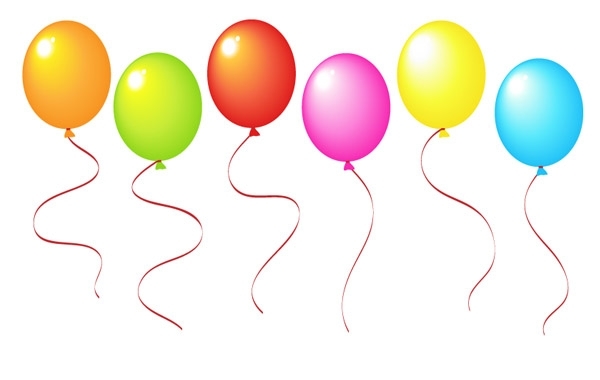  If you could have anything for your classroom, what would it be?From what top three places would you enjoy a gift card?Please return to kimkazee.mcms@gmail.comThank you for your assistance!!This will help the PTSA and Parents identify your “FAVORITES” forTeacher Appreciation week, holidays, and anytime a parent wants to get you a special gift…..NameKay HigginsPosition at MCMS7th Grade Science TeacherMonogram (Initials)DKHFavorite MagazineBetter Homes and GardensFavorite ColorPurpleFavorite BeverageStarbucks CoffeeDo you drink coffee?YesIf yes, favorite K-cup brandStarbucks Blonde RoastFavorite Scent (Soap or Candle)VanillaFavorite Sports TeamAtlanta BravesDo you have any allergies that we should consider?NoMy Big Wish: I would love to have two Amazon Fire Tablets for Station Activities (Not the 10” version). Also, I really need glue sticks.First ChoiceStarbucksSecond ChoiceWal MartThird ChoiceVisa Gift Card